МЕСТНАЯ  АДМИНИСТРАЦИЯМО РОПШИНСКОЕ СЕЛЬСКОЕ ПОСЕЛЕНИЕМО ЛОМОНОСОВСКОГО  МУНИЦИПАЛЬНОГО РАЙОНАЛЕНИНГРАДСКОЙ ОБЛАСТИП О С Т А Н О В Л Е Н И Е№ 413от 13.08.2019г.          Руководствуясь Федеральным законом Российской Федерации  от 06.10.2003г. № 131-ФЗ "Об общих принципах организации местного самоуправления в Российской Федерации", Федеральным законом Российской Федерации  от 28.10.2009г. № 381-ФЗ «Об основах государственного регулирования торговой деятельности в Российской Федерации», Приказ Комитета по развитию малого, среднего бизнеса и потребительского рынка Ленинградской области от 12.03.2019г. № 4 «О порядке разработки и утверждения схем размещения нестационарных торговых объектов на территории муниципальных образований Ленинградской области»,  местная администрация  МО Ропшинское сельское поселениеПОСТАНОВЛЯЕТ:1. Утвердить  Положение «О комиссии муниципального образования Ропшинское сельское поселение муниципального образования Ломоносовский муниципальный район Ленинградской области по вопросам размещения нестационарных торговых объектов» Приложение №1.2.   Настоящее постановление вступает в силу с момента его обнародования на официальном сайте муниципального образования Ропшинское сельское поселение www.официальнаяропша,рф в информационно-телекоммуникационной сети «Интернет». 4. Направить копию настоящего постановления в Комитет по развитию малого, среднего и потребительского рынка Ленинградской области в течение семи рабочих дней со дня утверждения.5. Контроль за исполнением настоящего постановления оставляю за собой. Глава местной администрации  МО Ропшинское  сельское поселение		                         Р.М. МорозовПоложение о комиссии муниципального образования Ропшинское сельское поселение муниципального образования Ломоносовский муниципальный район Ленинградской области по вопросам размещения нестационарных торговых объектов1. Комиссия муниципального образования по вопросам размещения НТО (далее – комиссия) является коллегиальным органом,  образуемым для разработки проекта схемы размещения НТО на территории Ропшинского сельского поселения(далее - Схема) муниципального образования, внесения изменений в утвержденную Схему, рассмотрения заявлений о предоставлении права на размещение НТО, выполнения иных функций. 2. Состав комиссии утверждается главой местной администрацией Ропшинского сельского поселения в соответствии с уставом муниципального образования Ленинградской области (далее – уполномоченный орган местного самоуправления).В состав которого могут входить по согласованию представители территориальных органов Федеральной службы по надзору в сфере защиты прав потребителей и благополучия человека Ленинградской области, Главного управления Министерства Российской Федерации по делам гражданской обороны, чрезвычайным ситуациям и ликвидации последствий стихийных бедствий по Ленинградской области, Главного управления Министерства внутренних дел Российской Федерации по г. Санкт-Петербургу и Ленинградской области, структурных подразделений органа местного самоуправления муниципального образования по вопросам управления муниципальным имуществом, жилищно-коммунального хозяйства и благоустройства, развития предпринимательства и потребительского рынка, в сфере строительства и др. вопросам, представители предпринимательского сообщества и некоммерческих организаций в сфере представления и защиты интересов субъектов малого и среднего предпринимательства, а также представители организаций по защите прав потребителей.Комиссия правомочна осуществлять свои функции, если на заседании комиссии присутствует не менее чем пятьдесят процентов общего числа ее членов. Члены комиссии должны быть своевременно уведомлены о месте, дате и времени проведения заседания комиссии. Принятие решения членами комиссии путем проведения заочного голосования, а также делегирование ими своих полномочий иным лицам не допускается.3. Комиссия выполняет следующие основные функции:согласование проекта Схемы; согласование внесений изменений в утвержденную Схему;рассмотрение заявлений о предоставлении права на размещение НТО и принятие по ним решений в порядке, установленном правовым актом уполномоченного органа местного самоуправления;ведение, хранение протоколов заседаний, предоставление выписок из протоколов заседаний (по требованию);организация выездных проверок по соблюдению порядка организации работы нестационарных торговых объектов, размещенных на земельных участках находящихся на территории муниципального образования Ропшинское сельское поселение МО Ломоносовского муниципального района;рассмотрение заявлений.4.  Комиссия в своей работе руководствуется правовыми актами Российской Федерации, Ленинградской области и актами органов местного самоуправления муниципального образования Ленинградской области по предмету своей деятельности.5. Заседания комиссии проводятся по мере необходимости в связи с возникновением вопросов по предмету деятельности комиссии.Заседание комиссии правомочно, если на нем присутствуют не менее чем пятьдесят процентов общего числа ее членов, в том числе председатель комиссии и (или) заместитель председателя комиссии. 6. Председатель комиссии руководит работой комиссии, назначает дату заседания комиссии, формирует повестку заседания. В период отсутствия председателя комиссии его функции осуществляет заместитель председателя комиссии. Секретарь комиссии организует работу комиссии, осуществляет подготовку заседаний комиссии, извещает членов комиссии о датах заседании комиссии и повестке заседания комиссии, оформляет протоколы заседаний, обеспечивает сохранность всех документов и материалов, связанных с работой комиссии, разрабатывает проекты документов по результатам работы комиссии, готовит проекты уведомлений, выполняет иные функции в связи с работой комиссии. 7. Комиссия принимает решения простым большинством голосов присутствующих членов комиссии. При равенстве голосов решающим является голос председателя комиссии. Решения комиссии оформляются протоколами, которые подписывают присутствующие на заседании члены комиссии и секретарь комиссии. 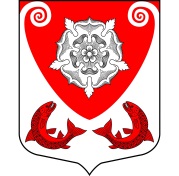 Об утверждении Положения «О комиссии муниципального образования Ропшинское сельское поселение муниципального образования Ломоносовский муниципальный район Ленинградской области по вопросам размещения нестационарных торговых объектов»Приложение  №1к постановлению местной администрацииМО Ропшинское сельское поселение от 13.08.2019   г. №413      